                                                                                                                                                                                                        О Т К Р Ы Т О Е    А К Ц И О Н Е Р Н О Е     О Б Щ Е С Т В О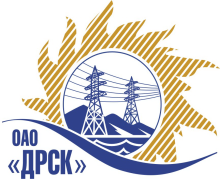 		Итоговый протокол по выбору победителягород  Благовещенск, ул. Шевченко, 28ПРЕДМЕТ ЗАКУПКИ:Закрытый запрос цен для подрядчиков, заключивших рамочное соглашение на выполнение работ Закупка 52 «Выполнение проектно-изыскательских, строительно-монтажных и пуско-наладочных работ по объектам распределительных сетей СП ЦЭС для нужд филиала "ХЭС"»Лот 7 – Технологическое присоединение к электрической сети ОАО "ДРСК" с заявленной мощностью до 150 кВт на территории с. Матвеевка, ул. Озерная; с. Казакевичево, ул. Новожилова (ПИР, СМР);Лот 8 – Технологическое присоединение к электрической сети ОАО "ДРСК" с заявленной мощностью до 150 кВт на территории Бикинского района и р-на Имени Лазо (ПИР, СМР).Лот 9 – Технологическое присоединение к электрической сети ОАО "ДРСК" с заявленной мощностью до 150 кВт на территории Хабаровского р-на (ПИР, СМР).Дата и время процедуры вскрытия конвертов: 11.03.2014 г. в 10:00 (время Благовещенское)Основание для проведения закупки (ГКПЗ и/или реквизиты решения ЦЗК): ГКПЗ 2013 г.Планируемая стоимость закупки в соответствии с ГКПЗ или решением ЦЗК: Лот № 7 -  1 600 911,00 руб.  без учета НДС.Лот № 8 -  1 675 099,00  руб.  без учета НДС.Лот № 9 -  6 510 037,00  руб.  без учета НДС.ПРИСУТСТВОВАЛИ:На заседании присутствовали члены Закупочной комиссии 2 уровня. ВОПРОСЫ, ВЫНОСИМЫЕ НА РАССМОТРЕНИЕ ЗАКУПОЧНОЙ КОМИССИИ: 2. О признании предложений соответствующими условиям закупки3. О ранжировке предложений Участников закупки. Выбор победителяРАССМАТРИВАЕМЫЕ ДОКУМЕНТЫ:Протокол вскрытия конвертов Индивидуальное заключение С.В. Новикова.Индивидуальное заключение Лаптева И.А.ВОПРОС 1 «О признании предложений не соответствующими условиям закупки»ОТМЕТИЛИ:Предложение ООО «МонтажЭлектроСвязь - ДВ» (лот 9) (6 853 471,00 учета НДС)  признается не удовлетворяющим по существу условиям закупки, т.к. итоговая стоимость заявки участника превышает плановую стоимость закупки. Предлагается отклонить данное предложение от дальнейшего рассмотрения.ВОПРОС 2 «О признании предложений соответствующими условиям закупки»ОТМЕТИЛИ:Предложения ООО «МонтажЭлектроСвязь - ДВ» (лот 7, 8), ООО «Энерго - Сеть» (лот 7), ООО "Эрланг" (лот 1, 2), ООО "Электромонтаж" (лот 7, 8), ООО «Дальтрансэлектроналадка» (лот 7, 8, 9), ОАО "Востоксельэлектросетьстрой" (лот 7, 8, 9), ООО "Амур-ЭП" (лот 8, 9)  признаются удовлетворяющим по существу условиям закупки. Предлагается принять данные предложения к дальнейшему рассмотрению.ВОПРОС 3  «О ранжировке предложений Участников закупки. Выбор победителя»ОТМЕТИЛИ:В соответствии с требованиями и условиями, предусмотренными извещением о закупке и Закупочной документацией, предлагается ранжировать предложения следующим образом: На основании вышеприведенной ранжировки предложений предлагается признать Победителем Участника, занявшего первое место, а именно: «Выполнение проектно-изыскательских, строительно-монтажных и пуско-наладочных работ по объектам распределительных сетей СП ЦЭС для нужд филиала "ХЭС"»Лот 7 – Технологическое присоединение к электрической сети ОАО "ДРСК" с заявленной мощностью до 150 кВт на территории с. Матвеевка, ул. Озерная; с. Казакевичево, ул. Новожилова (ПИР, СМР);ООО «МонтажЭлектроСвязь - ДВ» (Россия, г. Хабаровск, ул. Союзная 23Б). Предложение на сумму -  1 293 513,00 руб. без учета НДС (1 526 345,34 с НДС).  Условия финансирования:  Без аванса. Текущие платежи выплачиваются Заказчиком (ежемесячно или за этап) в течение 30 (тридцати) календарных дней с момента подписания актов выполненных работ обеими сторонами. Окончательная оплата производится в течение 30 (тридцати) календарных дней со дня подписания акта ввода в эксплуатацию.  Срок выполнения работ: Начало: с момента заключения договора . Окончание: 30.06.2014. Гарантийные обязательства: Гарантия подрядчика на своевременное и качественное выполнение работ, а так же устранение дефектов, возникших по его вине составляет не менее 36 месяцев со дня подписания акта ввода в эксплуатацию. Гарантия на материалы и оборудование, поставляемые подрядчиком составляет 36 месяцев. Настоящее предложение имеет правовой статус оферты и действует до 19 марта  2014 г.Лот 8 – Технологическое присоединение к электрической сети ОАО "ДРСК" с заявленной мощностью до 150 кВт на территории Бикинского района и р-на Имени Лазо (ПИР, СМР).ООО "Электромонтаж" (Россия, г. Хабаровск, ул. Краснореченская, 92, оф. 208). Предложение на сумму -  1 400 000,00 руб. без учета НДС (1 652 000,00 с НДС).  Условия финансирования: Заказчик оплачивает выполненные работы с учетом стоимости материалов, приобретенных Подрядчиком и указанных в подписанных сторонами актах выполненных работ (КС-2), в течение 30 (тридцати) календарных дней с момента подписания актов выполненных работ обеими сторонами.  Срок выполнения работ: Начало: с момента заключения договора . Окончание: 31.05.2014. Гарантийные обязательства: Гарантия подрядчика на своевременное и качественное выполнение работ, а так же устранение дефектов, возникших по его вине составляет не менее 36 месяцев со дня подписания акта ввода в эксплуатацию. Гарантия на материалы и оборудование, поставляемые подрядчиком составляет 36 месяцев.Лот 9 – Технологическое присоединение к электрической сети ОАО "ДРСК" с заявленной мощностью до 150 кВт на территории Хабаровского р-на (ПИР, СМР).ООО «Дальтрансэлектроналадка» (Россия, г. Хабаровск, ул. Комсомольская 41 оф. 2). Предложение на сумму -  6 449 939,00 руб. без учета НДС (7 610 928,02 с НДС).  Условия финансирования: Без аванса. Заказчик оплачивает выполненные работы с учетом стоимости материалов, приобретенных Подрядчиком и указанных в подписанных сторонами актах выполненных работ (КС-2), в течение 30 (тридцати) календарных дней с момента подписания актов выполненных работ обеими сторонами. Срок выполнения работ: Начало: с момента заключения договора. Окончание: 31.07.2014. Гарантийные обязательства: Гарантия подрядчика на своевременное и качественное выполнение работ, а так же устранение дефектов, возникших по его вине составляет не менее 36 месяцев со дня подписания акта ввода в эксплуатацию. Гарантия на материалы и оборудование, поставляемые подрядчиком составляет 36 месяцев.РЕШИЛИ:Признать предложение  ООО «МонтажЭлектроСвязь - ДВ» (лот 9) не удовлетворяющим условиям закупкиПризнать предложения ООО «МонтажЭлектроСвязь - ДВ» (лот 7, 8), ООО «Энерго - Сеть» (лот 7), ООО "Эрланг" (лот 1, 2), ООО "Электромонтаж" (лот 7, 8), ООО «Дальтрансэлектроналадка» (лот 7, 8, 9), ОАО "Востоксельэлектросетьстрой" (лот 7, 8, 9), ООО "Амур-ЭП" (лот 8, 9)   удовлетворяющими условиям закупкиУтвердить ранжировку и признать Победителем Участника, занявшего первое место, а именно: Признать победителем:«Выполнение проектно-изыскательских, строительно-монтажных и пуско-наладочных работ по объектам распределительных сетей СП ЦЭС для нужд филиала "ХЭС"»Лот 7 – Технологическое присоединение к электрической сети ОАО "ДРСК" с заявленной мощностью до 150 кВт на территории с. Матвеевка, ул. Озерная; с. Казакевичево, ул. Новожилова (ПИР, СМР);ООО «МонтажЭлектроСвязь - ДВ» (Россия, г. Хабаровск, ул. Союзная 23Б). Предложение на сумму -  1 293 513,00 руб. без учета НДС (1 526 345,34 с НДС).  Условия финансирования:  Без аванса. Текущие платежи выплачиваются Заказчиком (ежемесячно или за этап) в течение 30 (тридцати) календарных дней с момента подписания актов выполненных работ обеими сторонами. Окончательная оплата производится в течение 30 (тридцати) календарных дней со дня подписания акта ввода в эксплуатацию.  Срок выполнения работ: Начало: с момента заключения договора . Окончание: 30.06.2014. Гарантийные обязательства: Гарантия подрядчика на своевременное и качественное выполнение работ, а так же устранение дефектов, возникших по его вине составляет не менее 36 месяцев со дня подписания акта ввода в эксплуатацию. Гарантия на материалы и оборудование, поставляемые подрядчиком составляет 36 месяцев. Настоящее предложение имеет правовой статус оферты и действует до 19 марта  2014 г.Лот 8 – Технологическое присоединение к электрической сети ОАО "ДРСК" с заявленной мощностью до 150 кВт на территории Бикинского района и р-на Имени Лазо (ПИР, СМР).ООО "Электромонтаж" (Россия, г. Хабаровск, ул. Краснореченская, 92, оф. 208). Предложение на сумму -  1 400 000,00 руб. без учета НДС (1 652 000,00 с НДС).  Условия финансирования: Заказчик оплачивает выполненные работы с учетом стоимости материалов, приобретенных Подрядчиком и указанных в подписанных сторонами актах выполненных работ (КС-2), в течение 30 (тридцати) календарных дней с момента подписания актов выполненных работ обеими сторонами.  Срок выполнения работ: Начало: с момента заключения договора . Окончание: 31.05.2014. Гарантийные обязательства: Гарантия подрядчика на своевременное и качественное выполнение работ, а так же устранение дефектов, возникших по его вине составляет не менее 36 месяцев со дня подписания акта ввода в эксплуатацию. Гарантия на материалы и оборудование, поставляемые подрядчиком составляет 36 месяцев.Лот 9 – Технологическое присоединение к электрической сети ОАО "ДРСК" с заявленной мощностью до 150 кВт на территории Хабаровского р-на (ПИР, СМР).ООО «Дальтрансэлектроналадка» (Россия, г. Хабаровск, ул. Комсомольская 41 оф. 2). Предложение на сумму -  6 449 939,00 руб. без учета НДС (7 610 928,02 с НДС).  Условия финансирования: Без аванса. Заказчик оплачивает выполненные работы с учетом стоимости материалов, приобретенных Подрядчиком и указанных в подписанных сторонами актах выполненных работ (КС-2), в течение 30 (тридцати) календарных дней с момента подписания актов выполненных работ обеими сторонами. Срок выполнения работ: Начало: с момента заключения договора. Окончание: 31.07.2014. Гарантийные обязательства: Гарантия подрядчика на своевременное и качественное выполнение работ, а так же устранение дефектов, возникших по его вине составляет не менее 36 месяцев со дня подписания акта ввода в эксплуатацию. Гарантия на материалы и оборудование, поставляемые подрядчиком составляет 36 месяцев.ДАЛЬНЕВОСТОЧНАЯ РАСПРЕДЕЛИТЕЛЬНАЯ СЕТЕВАЯ КОМПАНИЯУл.Шевченко, 28,   г.Благовещенск,  675000,     РоссияТел: (4162) 397-359; Тел/факс (4162) 397-200, 397-436Телетайп    154147 «МАРС»;         E-mail: doc@drsk.ruОКПО 78900638,    ОГРН  1052800111308,   ИНН/КПП  2801108200/280150001№ 155/УКС-ВП«24» марта  2014 годаМесто в ранжировкеНаименование и адрес участникаЦена заявки, руб. без учета НДСИные существенные условияЛот 7 – Технологическое присоединение к электрической сети ОАО "ДРСК" с заявленной мощностью до 150 кВт на территории с. Матвеевка, ул. Озерная; с. Казакевичево, ул. Новожилова (ПИР, СМР)Лот 7 – Технологическое присоединение к электрической сети ОАО "ДРСК" с заявленной мощностью до 150 кВт на территории с. Матвеевка, ул. Озерная; с. Казакевичево, ул. Новожилова (ПИР, СМР)Лот 7 – Технологическое присоединение к электрической сети ОАО "ДРСК" с заявленной мощностью до 150 кВт на территории с. Матвеевка, ул. Озерная; с. Казакевичево, ул. Новожилова (ПИР, СМР)Лот 7 – Технологическое присоединение к электрической сети ОАО "ДРСК" с заявленной мощностью до 150 кВт на территории с. Матвеевка, ул. Озерная; с. Казакевичево, ул. Новожилова (ПИР, СМР)1 местоООО «МонтажЭлектроСвязь - ДВ» (Россия, г. Хабаровск, ул. Союзная 23Б)1 293 513,001 526 345,34  (с учетом НДС)Условия финансирования: Без аванса. Текущие платежи выплачиваются Заказчиком (ежемесячно или за этап) в течение 30 (тридцати) календарных дней с момента подписания актов выполненных работ обеими сторонами. Окончательная оплата производится в течение 30 (тридцати) календарных дней со дня подписания акта ввода в эксплуатацию. Срок выполнения работ:Начало: с момента заключения договора .Окончание: 30.06.2014.Гарантийные обязательства:Гарантия подрядчика на своевременное и качественное выполнение работ, а так же устранение дефектов, возникших по его вине составляет не менее 36 месяцев со дня подписания акта ввода в эксплуатацию. Гарантия на материалы и оборудование, поставляемые подрядчиком составляет 36 месяцев.Настоящее предложение имеет правовой статус оферты и действует до 19 марта  2014 г.2 местоООО «Энерго - Сеть» (Россия, г. Хабаровск, пр. 60 лет Октября, 170 строение 3)1 300 123,051 534 145,20  (с учетом НДС)Условия финансирования: Без аванса. Текущие платежи выплачиваются Заказчиком (ежемесячно или за этап) в течение 30 (тридцати) календарных дней с момента подписания актов выполненных работ обеими сторонами. Окончательная оплата производится в течение 30 (тридцати) календарных дней со дня подписания акта ввода в эксплуатацию. Срок выполнения работ:Начало: с момента заключения договора .Окончание: 30.06.2014.Гарантийные обязательства:Гарантия подрядчика на своевременное и качественное выполнение работ, а так же устранение дефектов, возникших по его вине составляет не менее 36 месяцев со дня подписания акта ввода в эксплуатацию. Гарантия на материалы и оборудование, поставляемые подрядчиком срок гарантии завода производителя.Настоящее предложение имеет правовой статус оферты и действует до 01 июля  2014 г.3 местоООО "Электромонтаж" (Россия, г. Хабаровск , ул. Краснореченская, 92, оф. 208)1 580 342,001 864 803,56  (с учетом НДС)Условия финансирования: Заказчик оплачивает выполненные работы с учетом стоимости материалов, приобретенных Подрядчиком и указанных в подписанных сторонами актах выполненных работ (КС-2), в течение 30 (тридцати) календарных дней с момента подписания актов выполненных работ обеими сторонами. Срок выполнения работ:Начало: с момента заключения договора .Окончание: 31.05.2014.Гарантийные обязательства:Гарантия подрядчика на своевременное и качественное выполнение работ, а так же устранение дефектов, возникших по его вине составляет не менее 36 месяцев со дня подписания акта ввода в эксплуатацию. Гарантия на материалы и оборудование, поставляемые подрядчиком составляет 36 месяцев.4 местоООО «Дальтрансэлектроналадка» (Россия, г. Хабаровск, ул. Комсомольская 41 оф. 2)1 600 911,001 889 074,98  (с учетом НДС)Условия финансирования: Без аванса. Текущие платежи выплачиваются Заказчиком (ежемесячно или за этап) в течение 30 (тридцати) календарных дней с момента подписания актов выполненных работ обеими сторонами. Окончательная оплата производится в течение 30 (тридцати) календарных дней со дня подписания акта ввода в эксплуатацию. Срок выполнения работ:Начало: с момента заключения договора .Окончание: 30.06.2014.Гарантийные обязательства:Гарантия подрядчика на своевременное и качественное выполнение работ, а так же устранение дефектов, возникших по его вине составляет не менее 36 месяцев со дня подписания акта ввода в эксплуатацию. Гарантия на материалы и оборудование, поставляемые подрядчиком составляет 36 месяцев.Настоящее предложение имеет правовой статус оферты и действует 90 календарных дней со дня, следующего за днем проведения процедуры.5 местоОАО "Востоксельэлектросетьстрой" (Россия, ул. Тихоокеанская 165)1 600 911,001 889 074,98  (с учетом НДС)Условия финансирования: Заказчик оплачивает выполненные работы с учетом стоимости материалов, приобретенных Подрядчиком и указанных в подписанных сторонами актах выполненных работ (КС-2), в течение 30 (тридцати) календарных дней с момента подписания актов выполненных работ обеими сторонами. Срок выполнения работ:Начало: с момента заключения договора .Окончание: 30.06.2014.Гарантийные обязательства:Гарантия подрядчика на своевременное и качественное выполнение работ, а так же устранение дефектов, возникших по его вине составляет не менее 36 месяцев со дня подписания акта ввода в эксплуатацию. Гарантия на материалы и оборудование, поставляемые подрядчиком составляет 36 месяцев.Настоящее предложение имеет правовой статус оферты и действует до 06 июня  2014 г.Лот 8 – Технологическое присоединение к электрической сети ОАО "ДРСК" с заявленной мощностью до 150 кВт на территории Бикинского района и р-на Имени Лазо (ПИР, СМР).Лот 8 – Технологическое присоединение к электрической сети ОАО "ДРСК" с заявленной мощностью до 150 кВт на территории Бикинского района и р-на Имени Лазо (ПИР, СМР).Лот 8 – Технологическое присоединение к электрической сети ОАО "ДРСК" с заявленной мощностью до 150 кВт на территории Бикинского района и р-на Имени Лазо (ПИР, СМР).Лот 8 – Технологическое присоединение к электрической сети ОАО "ДРСК" с заявленной мощностью до 150 кВт на территории Бикинского района и р-на Имени Лазо (ПИР, СМР).1 местоООО "Электромонтаж" (Россия, г. Хабаровск, ул. Краснореченская, 92, оф. 208)1 400 000,001 652 000,00  (с учетом НДС)Условия финансирования: Заказчик оплачивает выполненные работы с учетом стоимости материалов, приобретенных Подрядчиком и указанных в подписанных сторонами актах выполненных работ (КС-2), в течение 30 (тридцати) календарных дней с момента подписания актов выполненных работ обеими сторонами. Срок выполнения работ:Начало: с момента заключения договора .Окончание: 31.05.2014.Гарантийные обязательства:Гарантия подрядчика на своевременное и качественное выполнение работ, а так же устранение дефектов, возникших по его вине составляет не менее 36 месяцев со дня подписания акта ввода в эксплуатацию. Гарантия на материалы и оборудование, поставляемые подрядчиком составляет 36 месяцев.2 местоООО «МонтажЭлектроСвязь - ДВ» (Россия, г. Хабаровск, ул. Союзная 23Б)1 430 023,001 687 427,14  (с учетом НДС)Условия финансирования: Без аванса. Текущие платежи выплачиваются Заказчиком (ежемесячно или за этап) в течение 30 (тридцати) календарных дней с момента подписания актов выполненных работ обеими сторонами. Окончательная оплата производится в течение 30 (тридцати) календарных дней со дня подписания акта ввода в эксплуатацию. Срок выполнения работ:Начало: с момента заключения договора .Окончание: 30.06.2014.Гарантийные обязательства:Гарантия подрядчика на своевременное и качественное выполнение работ, а так же устранение дефектов, возникших по его вине составляет не менее 36 месяцев со дня подписания акта ввода в эксплуатацию. Гарантия на материалы и оборудование, поставляемые подрядчиком составляет 36 месяцев.Настоящее предложение имеет правовой статус оферты и действует до 19 марта  2014 г.3 местоООО "Амур-ЭП" (Россия, пр-т 60 лет Октября, 128 а)1 431 319,001 688 956,42  (с учетом НДС)Условия финансирования: Без аванса. Текущие платежи выплачиваются Заказчиком (ежемесячно или за этап) в течение 30 (тридцати) календарных дней с момента подписания актов выполненных работ обеими сторонами. Окончательная оплата производится в течение 30 (тридцати) календарных дней со дня подписания акта ввода в эксплуатацию. Срок выполнения работ:Начало: с момента заключения договора .Окончание: 31.07.2014.Гарантийные обязательства:Гарантия подрядчика на своевременное и качественное выполнение работ, а так же устранение дефектов, возникших по его вине составляет не менее 36 месяцев со дня подписания акта ввода в эксплуатацию. Гарантия на материалы и оборудование, поставляемые подрядчиком составляет 36 месяцев. Настоящее предложение имеет правовой статус оферты и действует до 25.07.2014.4 местоОАО "Востоксельэлектросетьстрой" (Россия, ул. Тихоокеанская 165)1 650 000,001 947 000,00  (с учетом НДС)Условия финансирования: Без аванса. Заказчик оплачивает выполненные работы с учетом стоимости материалов, приобретенных Подрядчиком и указанных в подписанных сторонами актах выполненных работ (КС-2), в течение 30 (тридцати) календарных дней с момента подписания актов выполненных работ обеими сторонами. Срок выполнения работ:Начало: с момента заключения договора .Окончание: 30.06.2014.Гарантийные обязательства:Гарантия подрядчика на своевременное и качественное выполнение работ, а так же устранение дефектов, возникших по его вине составляет не менее 36 месяцев со дня подписания акта ввода в эксплуатацию. Гарантия на материалы и оборудование, поставляемые подрядчиком составляет 36 месяцев.Настоящее предложение имеет правовой статус оферты и действует до 06 июня  2014 г.5 местоООО «Дальтрансэлектроналадка» (Россия, г. Хабаровск, ул. Комсомольская 41 оф. 2)1 675 099,001 976 616,82  (с учетом НДС)Условия финансирования: Без аванса. Заказчик оплачивает выполненные работы с учетом стоимости материалов, приобретенных Подрядчиком и указанных в подписанных сторонами актах выполненных работ (КС-2), в течение 30 (тридцати) календарных дней с момента подписания актов выполненных работ обеими сторонами.Срок выполнения работ:Начало: с момента заключения договора .Окончание: 30.06.2014.Гарантийные обязательства:Гарантия подрядчика на своевременное и качественное выполнение работ, а так же устранение дефектов, возникших по его вине составляет не менее 36 месяцев со дня подписания акта ввода в эксплуатацию. Гарантия на материалы и оборудование, поставляемые подрядчиком составляет 36 месяцев.Настоящее предложение имеет правовой статус оферты и действует 90 календарных дней со дня, следующего за днем проведения процедуры.Лот 9 – Технологическое присоединение к электрической сети ОАО "ДРСК" с заявленной мощностью до 150 кВт на территории Хабаровского р-на (ПИР, СМР).Лот 9 – Технологическое присоединение к электрической сети ОАО "ДРСК" с заявленной мощностью до 150 кВт на территории Хабаровского р-на (ПИР, СМР).Лот 9 – Технологическое присоединение к электрической сети ОАО "ДРСК" с заявленной мощностью до 150 кВт на территории Хабаровского р-на (ПИР, СМР).Лот 9 – Технологическое присоединение к электрической сети ОАО "ДРСК" с заявленной мощностью до 150 кВт на территории Хабаровского р-на (ПИР, СМР).1 местоООО «Дальтрансэлектроналадка» (Россия, г. Хабаровск, ул. Комсомольская 41 оф. 2)6 449 939,007 610 928,02  (с учетом НДС)Условия финансирования: Без аванса. Заказчик оплачивает выполненные работы с учетом стоимости материалов, приобретенных Подрядчиком и указанных в подписанных сторонами актах выполненных работ (КС-2), в течение 30 (тридцати) календарных дней с момента подписания актов выполненных работ обеими сторонами.Срок выполнения работ:Начало: с момента заключения договора .Окончание: 31.07.2014.Гарантийные обязательства:Гарантия подрядчика на своевременное и качественное выполнение работ, а так же устранение дефектов, возникших по его вине составляет не менее 36 месяцев со дня подписания акта ввода в эксплуатацию. Гарантия на материалы и оборудование, поставляемые подрядчиком составляет 36 месяцев.Настоящее предложение имеет правовой статус оферты и действует 90 календарных дней со дня, следующего за днем проведения процедуры.2 местоООО "Амур-ЭП" (Россия, пр-т 60 лет Октября, 128 а)6 510 037,007 681 843,66  (с учетом НДС)Условия финансирования: Без аванса. Текущие платежи выплачиваются Заказчиком (ежемесячно или за этап) в течение 30 (тридцати) календарных дней с момента подписания актов выполненных работ обеими сторонами. Окончательная оплата производится в течение 30 (тридцати) календарных дней со дня подписания акта ввода в эксплуатацию. Срок выполнения работ:Начало: с момента заключения договора .Окончание: 31.07.2014.Гарантийные обязательства:Гарантия подрядчика на своевременное и качественное выполнение работ, а так же устранение дефектов, возникших по его вине составляет не менее 36 месяцев со дня подписания акта ввода в эксплуатацию. Гарантия на материалы и оборудование, поставляемые подрядчиком составляет 36 месяцев. Настоящее предложение имеет правовой статус оферты и действует до 25.07.2014.3 местоОАО "Востоксельэлектросетьстрой" (Россия, ул. Тихоокеанская 165)6 510 037,007 681 843,66  (с учетом НДС)Условия финансирования: Без аванса. Заказчик оплачивает выполненные работы с учетом стоимости материалов, приобретенных Подрядчиком и указанных в подписанных сторонами актах выполненных работ (КС-2), в течение 30 (тридцати) календарных дней с момента подписания актов выполненных работ обеими сторонами. Срок выполнения работ:Начало: с момента заключения договора .Окончание: 30.07.2014.Гарантийные обязательства:Гарантия подрядчика на своевременное и качественное выполнение работ, а так же устранение дефектов, возникших по его вине составляет не менее 36 месяцев со дня подписания акта ввода в эксплуатацию. Гарантия на материалы и оборудование, поставляемые подрядчиком составляет 36 месяцев.Настоящее предложение имеет правовой статус оферты и действует до 06 июня  2014 г.Место в ранжировкеНаименование и адрес участникаЛот 7 – Технологическое присоединение к электрической сети ОАО "ДРСК" с заявленной мощностью до 150 кВт на территории с. Матвеевка, ул. Озерная; с. Казакевичево, ул. Новожилова (ПИР, СМР)Лот 7 – Технологическое присоединение к электрической сети ОАО "ДРСК" с заявленной мощностью до 150 кВт на территории с. Матвеевка, ул. Озерная; с. Казакевичево, ул. Новожилова (ПИР, СМР)1 местоООО «МонтажЭлектроСвязь - ДВ» (Россия, г. Хабаровск, ул. Союзная 23Б)2 местоООО «Энерго - Сеть» (Россия, г. Хабаровск, пр. 60 лет Октября, 170 строение 3)3 местоООО "Электромонтаж" (Россия, г. Хабаровск , ул. Краснореченская, 92, оф. 208)4 местоООО «Дальтрансэлектроналадка» (Россия, г. Хабаровск, ул. Комсомольская 41 оф. 2)5 местоОАО "Востоксельэлектросетьстрой" (Россия, ул. Тихоокеанская 165)Лот 8 – Технологическое присоединение к электрической сети ОАО "ДРСК" с заявленной мощностью до 150 кВт на территории Бикинского района и р-на Имени Лазо (ПИР, СМР).Лот 8 – Технологическое присоединение к электрической сети ОАО "ДРСК" с заявленной мощностью до 150 кВт на территории Бикинского района и р-на Имени Лазо (ПИР, СМР).1 местоООО "Электромонтаж" (Россия, г. Хабаровск, ул. Краснореченская, 92, оф. 208)2 местоООО «МонтажЭлектроСвязь - ДВ» (Россия, г. Хабаровск, ул. Союзная 23Б)3 местоООО "Амур-ЭП" (Россия, пр-т 60 лет Октября, 128 а)4 местоОАО "Востоксельэлектросетьстрой" (Россия, ул. Тихоокеанская 165)5 местоООО «Дальтрансэлектроналадка» (Россия, г. Хабаровск, ул. Комсомольская 41 оф. 2)Лот 9 – Технологическое присоединение к электрической сети ОАО "ДРСК" с заявленной мощностью до 150 кВт на территории Хабаровского р-на (ПИР, СМР).Лот 9 – Технологическое присоединение к электрической сети ОАО "ДРСК" с заявленной мощностью до 150 кВт на территории Хабаровского р-на (ПИР, СМР).1 местоООО «Дальтрансэлектроналадка» (Россия, г. Хабаровск, ул. Комсомольская 41 оф. 2)2 местоООО "Амур-ЭП" (Россия, пр-т 60 лет Октября, 128 а)3 местоОАО "Востоксельэлектросетьстрой" (Россия, ул. Тихоокеанская 165)Ответственный секретарь Закупочной комиссии: Моторина О.А. _____________________________Технический секретарь Закупочной комиссии: Бражников Д.С.  _______________________________